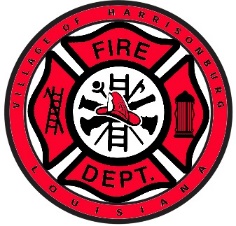 VOLUNTEER INFORMATONDATE: ____________ BLOOD TYPE: _______________    DATE JOINED: __________________
FULL NAME: ________________________________          SS#: __________________________ADDRESS: _________________________________           PHONE:  _______________________DL#: ______________________________________
DATE OF BIRTH: ____________     MARITAL STATUS:   SINGLE   MARRIED   DIVORCED EMAIL: ____________________________________	MEMBER TYPE: ________________
EMPLOYER: ________________________________	PHONE: _______________________
EMERGENCY CONTACT: NAME: ____________________________________          ADDRESS: _________________________________           PHONE:  _______________________
INSURANCE BENEFICIARY: _______________________________

EDUCATIONAL HISTORYSCHOOL NAME		LOCATION		COURSE		YEARS GRAD	DEGREE____________________________________________________________________________________________________________________________________________________________
CERTIFICATIONS______________________________				____________________________________________________________				______________________________
MILITARY RECORDBRANCH OF SERVICE: ___________________________                 SERIAL NO: _______________HIGHEST RANK HELD ___________________________	TYPE OF DISCHARGE: _____________
ANY ADDITIONAL SKILLS YOU MAY HAVE: ____________________________________________________________________________________________________________________________________________________________
I acknowledge that I have received a copy of HFD’s Standard Operating Procedures and agree to familiarize myself with the contents of the procedures.

SIGNATURE: ________________________________________